DEMANDE D'AUTORISATION D'EXPLOITER (à remplir en deux exemplaires au minimum 2 mois avant le début de l’activité)A remplir par la commune :Enseigne précédente :		Date terme précédent expl.		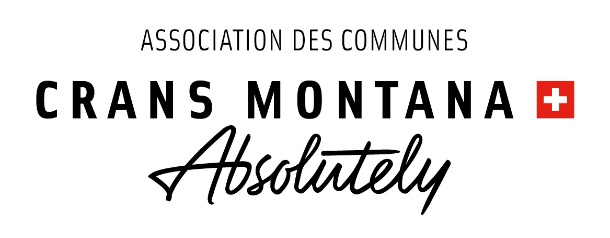 Service du commerce et des patentesRte de la Moubra 663963 Crans-Montana 027/486.87.86 027/486.87.89patentes.accm@cransmontana.chDemandeur de l'autorisation d'exploiterDemandeur de l'autorisation d'exploiterDemandeur de l'autorisation d'exploiterDemandeur de l'autorisation d'exploiterDemandeur de l'autorisation d'exploiterDemandeur de l'autorisation d'exploiterDemandeur de l'autorisation d'exploiterDemandeur de l'autorisation d'exploiterDemandeur de l'autorisation d'exploiterDemandeur de l'autorisation d'exploiterDemandeur de l'autorisation d'exploiterDemandeur de l'autorisation d'exploiterDemandeur de l'autorisation d'exploiterDemandeur de l'autorisation d'exploiterDemandeur de l'autorisation d'exploiterDemandeur de l'autorisation d'exploiterDemandeur de l'autorisation d'exploiterNom:PrénomPrénomPrénom:Adresse:LocalitéLocalitéLocalité:Date de naissance:Etat civilEtat civilEtat civil:Filiation:Conjoint:No de téléphone:NatelNatelNatel:Adresse mail:Statut professionnel: Salarié Salarié Salarié Salarié Salarié Indépendant (entr. indiv.) Indépendant (entr. indiv.) Indépendant (entr. indiv.) Indépendant (entr. indiv.) Indépendant (entr. indiv.) Membre/assoc. d'une société Membre/assoc. d'une société Membre/assoc. d'une société Membre/assoc. d'une sociétéEmployeur (si activité dépendante)Employeur (si activité dépendante)Employeur (si activité dépendante)Employeur (si activité dépendante)Employeur (si activité dépendante)Employeur (si activité dépendante)Employeur (si activité dépendante)Employeur (si activité dépendante)Employeur (si activité dépendante)Employeur (si activité dépendante)Employeur (si activité dépendante)Employeur (si activité dépendante)Employeur (si activité dépendante)Employeur (si activité dépendante)Employeur (si activité dépendante)Employeur (si activité dépendante)Employeur (si activité dépendante)Raison socialeRaison socialeRaison sociale::Statut juridiqueStatut juridiqueStatut juridique:: Sàrl Sàrl Sàrl SA SNC SNC Autre Autre Autre Autre:      :      Nom / PrénomNom / PrénomNom / Prénom::Siège / AdresseSiège / AdresseSiège / Adresse::No de téléphoneNo de téléphoneNo de téléphone::Locaux / EmplacementsLocaux / EmplacementsLocaux / EmplacementsLocaux / EmplacementsLocaux / EmplacementsLocaux / EmplacementsLocaux / EmplacementsLocaux / EmplacementsLocaux / EmplacementsLocaux / EmplacementsLocaux / EmplacementsLocaux / EmplacementsLocaux / EmplacementsLocaux / EmplacementsLocaux / EmplacementsLocaux / EmplacementsLocaux / EmplacementsParcelle(s) / Part(s) de PPEParcelle(s) / Part(s) de PPEParcelle(s) / Part(s) de PPEParcelle(s) / Part(s) de PPE::AdresseAdresseAdresseAdresse::PropriétairePropriétairePropriétairePropriétaire::No de téléphone propr.No de téléphone propr.No de téléphone propr.No de téléphone propr.::Enseigne:Prestations::Heures d'ouverture et de fermeture:Début de l'activité:Date:Signature:Annexes à la demande:Extrait du casier judiciaire (délivré dans le mois précédent le dépôt de la demande)Adresse de commande sous : www.casier.admin.ch ou au guichet postalAttestation de réussite à l'examen obligatoire ou Attestation de reconnaissance professionnelleCertificat de capacité pour l’exercice des droits civils (délivré par l’APEA)Extrait du Registre du commerce délivré dans les 3 mois précédant le dépôt de la demande si le requérant travaille pour une société ou copie du contrat de travailExtrait du Registre des poursuites du domicile du requérant délivré dans les 3 mois précédant le dépôt de la demande (si hors Canton au cours des 5 années précédentes, extrait de chaque Office des poursuites)Plan de situation de la terrasse (si terrasse)